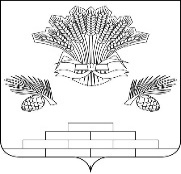 АДМИНИСТРАЦИЯ ЯШКИНСКОГО МУНИЦИПАЛЬНОГО ОКРУГА ПОСТАНОВЛЕНИЕ«18» ноября 2022 г. №1191-пЯшкинский муниципальный округО присвоении адреса земельному участку и внесении в федеральную информационную адресную систему (ФИАС) сведений об адресных объектах деревня Корчуганово, улица Строительная, земельный участок 10На основании процедуры инвентаризации, в целях упорядочения нумерации объектов недвижимого имущества и исправления неверно раннее внесенных данных в ФИАС, руководствуясь Федеральным законом №443-ФЗ «О федеральной информационной адресной системе и о внесении изменений в Федеральный закон «Об общих принципах организации местного самоуправления в Российской Федерации»,  постановлением Правительства Российской Федерации от 19.11.2014 №1221 «Об утверждении Правил присвоения, изменения и аннулирования адресов», на основании заявления №1901 от 17.11.2022г. муниципального казенного учреждения «Управление имущественных отношений администрации Яшкинского муниципального округа», руководствуясь Уставом Яшкинского муниципального округа, администрация Яшкинского муниципального округа постановляет:Присвоить земельному участку в кадастровом квартале 42:19:0202002, площадью: 1000 кв.м., следующий адрес: Российская Федерация, Кемеровская область -Кузбасс, Яшкинский муниципальный округ, деревня Корчуганово, улица Строительная, земельный участок 10.Внести сведения в ФИАС об адресных объектах:  3. Контроль за исполнением настоящего постановления возложить на заместителя главы Яшкинского муниципального округа по строительству и агропромышленному комплексу – Л.Р. Юсупова.      4.  Настоящее постановление вступает в силу с момента подписания.  И.п. главы Яшкинскогомуниципального округа   	                         		                             А.А. Юрманов№ п/п/Тип объекта адресацииАдрес1земельный участокРоссийская Федерация, Кемеровская область - Кузбасс, Яшкинский муниципальный округ, деревня Корчуганово, улица Строительная, земельный участок 10